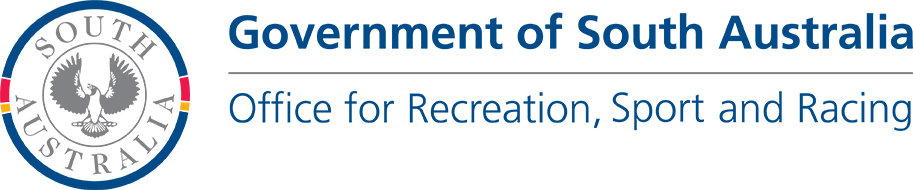 TABLE OF CONTENTS1.	NAME OF CLUB	12.	DEFINITIONS AND INTERPRETATION	13.	OBJECTS OF CLUB	34.	POWERS OF CLUB	55.	MEMBERShip 	46.	discipline and dispute resolution 	87.	MEETINGS	98.	MANAGEMENT	129.	RECORDS AND ACCOUNTS	1910.	ADMINISTRATION	21ASSOCIATIONS INCORPORATION ACT 1985 (SA)CONSTITUTIONofTEA TREE GULLY KINGFISHERS MASTERS SWIMMING INCORPORATEDNAME OF CLUBThe name of the club is Tea Tree Gully Kingfishers Masters Swimming Incorporated (Club).DEFINITIONS AND INTERPRETATIONDefinitionsIn this Constitution, unless the contrary intention appears:Act means the Associations Incorporation Act 1985 (SA). ADI means Authorised Deposit-Taking Institution under clause 4.Annual General Meeting means a meeting held once a year and of the kind described in clause 7. Appointed Director means a Director appointed under clause 8.Board means the body consisting of the Directors, who are effectively the management committee and who are entrusted to manage the affairs of the Club.By-Laws means any regulations made by the Board under clause 10.4.Constitution means this constitution of the Club.Director means a member of the Board and includes Elected Directors and Appointed Directors and any person acting in that capacity from time to time appointed in accordance with this Constitution.Elected Director means a director appointed under clause 8.Financial year means the year ending on the next 31st December following incorporation and thereafter a period of 12 months commencing on 1 January and ending on 31 December each year.General Meeting means any general meeting of Members other than the Annual General Meeting or Special General Meeting. IF means FINA (Fédération Internationale de Natation)Individual Member means a registered, financial member of the club who is at least 18 years of age. Intellectual Property means all rights subsisting in copyright, business names, names, trademarks (or signs), logos, designs, equipment (including computer software), images (including photographs, videos or films) or service marks relating to the Club or any activity of or conducted, promoted or administered by the Club in the region.Local Area means the geographical area for which the Club is responsible and as recognised by the Club.Life Member means an Individual Member appointed as a life member of the Club under clause 5.3.Meeting means either an Annual General Meeting, Special General Meeting or General MeetingMember means a member for the time being of the Club under clause 5.NSO (National Sporting Organisation) means Masters Swimming Australia IncObjects means the objects of the Club in clause 3.Seal means the common seal of the Club.Social Member means a non-swimming member of the Club under clause 5.Special General Meeting means a meeting (other than a General Meeting or Annual General Meeting) to discuss extraordinary issues.Special Resolution means a special resolution defined in the Act.Sport means the sport of Swimming.SSO (State Sporting Organisation) means the Masters Swimming South Australia Inc.InterpretationIn this Constitution:a reference to a function includes a reference to a power, authority and duty;a reference to the exercise of a function includes, where the function is a power, authority or duty, a reference to the exercise of the power or authority of the performance of the duty;words importing the singular include the plural and vice versa;words importing any gender include other genders;references to persons include corporations and bodies politic;references to a person include the legal personal representatives, successors and permitted assigns of that person;a reference to a statute, ordinance, code or other law includes regulations and other statutory instruments under it and consolidations, amendments, re-enactments or replacements of any of them (whether of the same or any legislative authority having jurisdiction);a reference to ‘writing’ shall, unless the contrary intention appears, be construed as including references to printing, lithography, photography and other modes of representing or reproducing words in a visible form, including messages sent by electronic mail; andany doubt arising as to the application or meaning of any clause or wording therein shall be decided by a vote at a General Meeting, which decision shall be final and conclusive.SeveranceIf any provision of this Constitution or any phrase contained in it is invalid or unenforceable, the phrase or provision is to be read down if possible, so as to be valid and enforceable, and otherwise shall be severed to the extent of the invalidity or unenforceability, without affecting the remaining provisions of this Constitution.The ActExcept where the contrary intention appears, in this Constitution, an expression that deals with a matter under the Act has the same meaning as that provision of the Act. Model rules under the Act are expressly displaced by this Constitution.OBJECTS OF THE CLUBThe objects of the Club are, within the Local Area and South Australia generally (where applicable), to:conduct, encourage, promote, advance and administer the Sport;act, at all times, on behalf of and in the interest of the Members and the Sport;affiliate and otherwise liaise with the SSO (and NSO where applicable) and comply with the constitutions, by-laws and rules of these bodies to further these Objects;adopt and implement such policies as may be developed by the SSO or the NSO, including (as relevant and applicable) Member protection, anti-doping, health and safety, player and child welfare, junior sport, infectious diseases and such other matters as may arise as issues to be addressed in the Sport; abide by, promulgate, enforce and secure uniformity in the application of the rules of the Sport;advance the operations and activities of the Club;maintain and enhance the reputation of the Club and the Sport and the standards of play and behaviour of participants in the Sport; promote at all times mutual trust and confidence between the Club, the SSO, the NSO and the Members in pursuit of these Objects; promote the economic and community service success, strength and stability of the Club, the Members and the Sport;use and protect the Intellectual Property appropriately; pursue such commercial arrangements, including sponsorship and marketing opportunities, as are appropriate to further the interests of the Club; have regard to the public interest in the operations of the Club;undertake and or do all such things or activities which are necessary, incidental or conducive to the advancement of these Objects;do all that is reasonably necessary to enable these Objects to be achieved and enable Members to receive the benefits which these Objects are intended to achieve; andpromote the health and safety of Members and all other participants in the Sport.POWERS OF THE CLUBSolely for furthering the Objects, the Club has the rights, powers and privileges conferred on it under section 25 of the Act, namely to:acquire, hold, deal with, and dispose of, any real or personal property; administer any property on trust; open and operate ADI accounts; invest its moneys —in any security in which trust moneys may, by Act of Parliament, be invested; orin any other manner authorised by the rules of the Club; borrow money upon such terms and conditions as the Club thinks fit; give such security for the discharge of liabilities incurred by the Club as the Club thinks fit; appoint agents to transact any business of the Club on its behalf; andenter into any other contract it considers necessary or desirable.MEMBERShip Categories of MembersThe Members of the Club shall consist of:Individual Members, who subject to this Constitution, shall have the right to receive notice of Meetings and to be present, to debate and to vote at Meetings.Life Members, who subject to this constitution, shall have the right to receive notice of Meetings and to be present, to debate and to vote at MeetingsSocial Member, who subject to this Constitution, is a non-swimming member of the club and shall have the right to receive notice of meetings and to be present, to debate and to vote at meetings.such new categories of Members as may be created by the Board. Any new category of Member created by the Board cannot be granted voting rights without the approval of the Club in a Meeting.Life Members Life membership is the highest honour that can be bestowed by the Club for longstanding and valued service to the Club or to the Sport in South Australia.Any Member may recommend a person for Life Membership by notice in writing to the Board as detailed in the By-Laws.A person may be appointed a Life Member only by resolution of the Board as detailed in the By-Laws.A Life Member has the right to receive notice of Meetings and to be present, to debate and to vote at Meetings.A Life Member cannot be required to pay fees or subscriptions (other than fees that are required to be paid by a participant in the Sport in his or her capacity as a participant in the Sport). Application for Membership Subject to this clause 5, an applicant candidate for membership must apply to the Board in writing, or complete an on-line Registration as required by NSO or SSO.The application must:be in a form approved by the Board; contain full particulars of the name and address and contact details of the applicant;identify the category of membership for which the applicant is applying; andcontain any other information prescribed by in the Club By-Laws for an application for membership in that category.Discretion to Accept or Reject ApplicationThe Board may accept or reject an application for membership whether or not the applicant has complied with the requirements in this clause 5. The Board shall not be required or compelled to provide a reason for accepting or rejecting the application. Where the Board accepts an application, the applicant shall become a Member. Membership shall be deemed to commence upon acceptance of the application by the Board. The Board shall ensure that the register is amended accordingly as soon as practicable.Where the Board rejects an application, any fees forwarded with the application will be refunded and the application shall be deemed rejected.RenewalMembers (other than Life Members) must renew their membership annually in accordance with the procedures set down under this constitution or in the By-Laws from time to time.Deemed MembershipAll Members which or who are, prior to the operation of this Constitution, Members of the Club, shall be deemed Members from the time of the operation of this Constitution.Members shall provide the Club with such details as are reasonably required by the Club under this Constitution within one month of the operation of this Constitution.Any Members of the Club, prior to the operation of this Constitution, who are not deemed Members under clause 5.5(a) shall be entitled to carry on such functions equivalent to their previous functions as are provided for under this Constitution. Obligations of MembersEach Member must:	treat all staff, contractors and representatives of the Club, the SSO, the NSO and all those involved with the Sport with respect, decency and courtesy at all times;maintain and enhance the standards, quality and reputation of the Club, the SSO, the NSO and the Sport;not act in a manner:unbecoming of a Member or prejudicial to the Objects or the interests or reputation of the Club, the SSO, the NSO or the Sport; orthat is likely to bring the Club, the SSO, the NSO or the Sport into disrepute or which might adversely affect or derogate from the standards, quality and reputation of the Club, the SSO, the NSO or the Sport and its maintenance and development; andrecognise the Club as the authority for the Sport in the local area and the SSO as the authority for the Sport in South Australia and the NSO as the authority for the Sport nationally;adopt and implement such policies as may be developed by the Club;have regard to the Objects in any way pertaining to the Sport;Club to Keep RegisterSubject to the Act, confidentiality considerations and privacy laws:the Club must maintain a register of Members, which shall contain, at least;the full name, address, category of membership and date of entry to membership of each Member and Director; andwhere applicable, the date of termination of membership of each previous Member.the Register may contain such other information as the Board considers appropriate;Members must provide details required by the Club to keep the register complete and up to date; andMembers shall provide notice of any change and required details to the Club within one month of such change.Inspection of RegisterSubject to the Act, confidentiality considerations and privacy laws, an extract of the register, excluding the address or other direct contact details of any Member, shall be available for inspection (but not copying) by Members who make a reasonable request for a proper purpose.Use of RegisterSubject to the Act, confidentiality considerations and privacy laws, the register may be used to further the Objects, in such manner as the Board considers appropriate.Effect of MembershipMembers acknowledge and agree that:this Constitution forms a contract between each of them and the Club and that they are bound by this Constitution and the By-Laws and policies of the Club (as well as the constitutions, by-laws and policies of the SSO and the NSO, where applicable);they shall comply with and observe this Constitution and the By-Laws and policies of the Club and also any determination, resolution or decision, which may be made or passed by the Board or other entity with delegated authority on behalf of the Club;by submitting to this Constitution and the By-Laws and policies of the Club, they are subject to the jurisdiction of the Club, the SSO and the NSO (where applicable);the Constitution and the By-Laws and policies of the Club are necessary and reasonable for promoting the Objects and particularly the advancement and protection of the Sport in South Australia; andthey are entitled to all benefits, advantages, privileges and services of being a Member of the Club. Resignation of MembershipA Member who has paid all arrears of fees payable to the Club may resign or withdraw from membership of the Club by giving one month’s notice in writing to the Club, subject to the clauses below.Once the Club receives notice of resignation of membership given under this clause 5.13, it must make an entry in the register that records the date on which the Member who or which gave notice ceased to be a Member.Discontinuance of Membership for BreachMembership of the Club may be discontinued by the Board upon breach of any clause of this Constitution or the By-Laws or the policies of the Club. This includes, but is not limited to, the failure to pay any monies owed to the Club, disciplinary matters, and the failure to comply with the By-Laws or any resolutions or determinations made or passed by the Board or any duly authorised committee.Membership shall not be discontinued by the Board under clause 5.14(a) without the Board first giving the relevant Member sufficient opportunity to explain the breach and/or remedy the breach.A Member may not be expelled unless the Member has been afforded natural justice in accordance with the Act and procedural fairness generally.Where a Member fails, in the Board’s view, to adequately explain or remedy the breach, that Member’s membership shall be discontinued under clause 5.14(a). The Club shall give written notice of the discontinuance to the Member. The register shall be amended to reflect any discontinuance of membership under this clause 5.14 as soon as practicable.Member to Re-Apply for MembershipA Member whose membership has been discontinued under clauses 5.13 or 5.14:may seek renewal or re-apply for membership in accordance with this Constitution; andmay be re-admitted as a Member at the discretion of the Board.Forfeiture of RightsA Member who or which ceases to be a Member, for whatever reason, shall forfeit all rights in and claims upon the Club and its property and shall not use any property of the Club including Intellectual Property. Any Club documents, records or other property in the possession, custody or control of that Member shall be returned to the Club immediately. Membership May be ReinstatedMembership which has been discontinued under this clause 5 may be reinstated at the discretion of the Board, with such conditions of membership as the Board deems appropriate.Refund of Membership Fees Membership fees or subscriptions paid by the discontinued Member may be refunded on a pro-rata basis to the Member upon discontinuance. Subscriptions and Fees The Board may:fix annual membership subscriptions;fix such other fees or levies as the Board considers prudent for the effective and sustainable management of the affairs of the Club; and determine the time for and manner of payment of the subscriptions, fees and levies by Members to the Club.The Board may fix subscriptions, fees or levies at different rates for different categories of membership and may determine that no subscriptions are payable by one or more of the categories for any year.The Board may also authorise payment of subscriptions, fees or levies by instalments for some or all of the categories of membership and it may prescribe different terms of instalments for different categories of membership.On admission to membership, a new Member must pay the current full year’s subscription unless the Board agrees to accept payment in instalments.The Board may waive all or part of a Member's subscriptions, fees or levies and may agree terms of payment for a Member different from those applicable to other Members of the same category if the Board is satisfied that there are special reasons to do so.discipline and dispute resolution By-LawsThe Board may make By-Laws governing the hearing and determination of internal disputes, protests or complaints made by or against Members or participants or the Club or disciplinary matters generally or any other matter involving the enforcement of this Constitution or the By-Laws or policies of the Club against Members or participants or the Club (including, but not limited to, matters which involve Members acting in a manner unbecoming of a Member or prejudicial to the Objects or interests of the Club and/or Sport or Members bringing other Members, the Club and/or Sport into disrepute).A By-Law made under this clause 6.1 may:provide for one or more judiciary committees or tribunals to hear and resolve cases falling under this clause 6.1; prescribe penalties for breaches of this Constitution or the By-Laws or policies of the Club;invest a judiciary committee or tribunal with power to impose penalties; andotherwise prescribe the procedures for dealing with cases falling under this clause 6.1.Despite any By-Laws made under this clause 6.1, and unless otherwise specified, the Board may itself deal with any disciplinary matter referred to it or appoint a judiciary committee or tribunal to do so.  Natural Justice and Procedural FairnessAll proceedings relating to matters falling under clause 6.1 must be conducted according to the rules of natural justice in accordance with the Act and procedural fairness generally.ProcessThe dispute resolution procedure set out in this clause applies to disputes between a Member and:another Member; orthe Club.Any disputes between Members and other Clubs or the SSO are to be dealt with by  the SSO or NSO, where applicable.In this clause ‘Member’ includes any former Member who was a Member not more than six months before the dispute occurred and who is involved in the dispute.The parties to the dispute must meet and discuss the matter in dispute, and, if possible, resolve the dispute within fourteen (14) days after the dispute comes to the attention of all parties.If the parties are unable to resolve the dispute at the meeting or if a party fails to attend that meeting, then the parties must, within ten (10) days after the scheduled meeting, refer the dispute to the Association or the State Sport Dispute Centre (if applicable to the Club) to resolve the dispute in accordance with clause 6.1.The Committee may prescribe additional grievance procedures in By-Laws under clause 6.1.MEETINGsTypes The Meetings that can be convened where Members have the opportunity to express opinions and vote on various matters are:General Meetings - which may be held on a regular basis;Annual General Meeting - which must be held in accordance with the Act and this Constitution and prior to 31 March each year at a venue to be determined by the Board; andSpecial General Meeting – which are special meetings that are convened to discuss extraordinary issues.Attendance Unless this Constitution expressly provides otherwise, Members (including the Board) and the auditor are entitled to attend Meetings but only Members are entitled to vote at Meetings.Notice Notice of Meetings must be given to Members and the auditor by the means authorised in clause 10.5. A notice of a Meeting must specify the place, day and hour of the Meeting and state the nature and order of the business to be transacted at the Meeting.At least twenty-one (21) days’ notice of a Meeting must be given to those Members entitled to receive notice, together with:the agenda for the Meeting; andany notice of motion received from Members entitled to vote.Business The ordinary business to be discussed at the Annual General Meeting includes, but is not limited to, the consideration and approval of financial and other accounts and the reports of the Board (and those of any auditors), the election of Directors and auditors and any amendments to this Constitution.All business that is discussed at a Special General Meeting or an Annual General Meeting, other than those matters referred to in clause 7.4(a), is special business.No business other than that stated on the notice for an Annual General Meeting or Special General Meeting may be discussed at those meetings. Special or other business can be tabled without notice at a General Meeting.Notices of MotionMembers entitled to vote at Meetings may submit notices of motion for inclusion as special business at a Meeting.  All notices of motion must be submitted in writing to the Board not less than fourteen (14) days prior to the Meeting.7.6	QuorumNo business may be discussed or transacted at a Meeting unless a quorum is present at the time when the Meeting proceeds to business. A quorum for Meetings is 20% of Members plus 1.7.7     	President to Preside The President of the Board will, subject to this Constitution, preside as chairperson at every General Meeting except:in relation to any election for which the President of the Board is a nominee; orwhere the President of the Board has a conflict of interest.If the President of the Board is not present or is unwilling or unable to preside, the Members present must appoint another Director to preside as chair for that General Meeting only.7.8 	Adjournment If within half an hour from the time appointed for the Meeting, a quorum is not present, the Meeting must be adjourned until the same day in the next week at the same time and place or to such other day, time and place as the chairperson determines.  If at the adjourned Meeting a quorum is not present within half an hour from the time appointed for the adjourned Meeting:if the Meeting was convened on the requisition of Members under clause 7.13, the Meeting will lapse and will not be adjourned or reconvened; andin any other case, those Members present will constitute a quorum.The chairperson may, with the consent of any Meeting at which a quorum is present, and must, if directed by the Meeting, adjourn the Meeting from time to time and from place to place but no business may be transacted at any adjourned Meeting other than the business left unfinished at the Meeting from which the adjournment took place.When a Meeting is adjourned for thirty (30) days or more, notice of the adjourned Meeting must be given as in the case of an original Meeting.Except as provided in clause 7.8(c), it is not necessary to give any notice of an adjournment or the business to be discussed or transacted at any adjourned Meeting.7.9 	Voting Procedure At any Meeting a resolution put to the vote of the Meeting will be decided on a show of hands unless a poll is (before the show of hands) demanded by:the chairperson; ora simple majority of Members present at the General Meeting.Each Member is entitled to one (1) vote at Meetings.  The chairperson may not exercise a casting vote at Meetings.7.10 	Proxy VotingA member shall be entitled to appoint in writing a natural person who is also a Member of the Club to be their proxy and attend and vote at any Meeting of the club.7.11 	Recording of Determinations A declaration by the chairperson that a resolution has, on a show of hands, been carried (either unanimously or by a particular majority) or lost and an entry to that effect in the minutes of the proceedings of the Club is conclusive evidence of the fact without proof of the number of the votes recorded in favour of or against the resolution.7.12 	Special General MeetingsThe Board may, whenever it thinks fit, convene a Special General Meeting of the Club.7.13  	Requisition of Special General Meetings by MembersOn the requisition in writing of 10% of the total number of Members, the Board must, within one month after the receipt of the requisition (and provided notice is given in accordance with clauses 7.3 and 10.5), convene a Special General Meeting for the purpose specified in the requisition. Every requisition for a Special General Meeting must be signed by requisitioning Members, state the purpose of the meeting and be sent to the Board. The requisition may consist of several documents in a like form, each signed by one or more of the Members making the requisitions.If the Board does not cause a Special General Meeting to be held within one month after the receipt of the requisition, the Members making the requisition may convene a Special General Meeting to be held not later than three (3) months after the receipt of the requisition.A Special General Meeting convened by the Members under this Constitution must be convened in the same manner, or as nearly as practical to the same manner, as a meeting convened by the Board and for this purpose the Board must ensure that the Members making the requisition are supplied free of charge with particulars of the Members entitled to receive a notice of meeting. The reasonable expenses of convening and conducting such a meeting must be borne by the Club.MANAGEMENTDeemed BoardThe Members of the Committee of the Club in office immediately prior to approval of this Constitution under the Act shall continue in those positions until the next Annual General Meeting following such adoption of this Constitution, and thereafter the positions of Board shall be filled, vacated and otherwise dealt with in accordance with this Constitution. General powers of BoardThe Board constitutes the Committee for the purposes of the Act.  Subject to the Act and this Constitution, the business and affairs of the Club must be managed by the Board, which may exercise the powers of the Club for that purpose. The Board must perform its functions in the pursuit of the Objects and in the interests of the Club and Members as a whole, having regard to the Club's position and role in the structure and reputation of the Sport in South Australia. The Board may not cause the Club to disaffiliate from the SSO or NSO or the Sport in any way unless decided by resolution of the Members at a Meeting.Composition of the Board The Board will comprise of:up to seven (7) Elected Directors who must all be Members and who shall be elected under clause 8.6; andup to two (2) Appointed Directors who need not be Members and who may be appointed under clause 8.8.Portfolios The Board may allocate portfolios to Directors.Nominations for Elected Directors The Board must call for nominations for Elected Directors at least thirty (30) days prior to the Annual General Meeting.  The Board may, when it calls for nominations, indicate which portfolios on the Board it wishes to fill, the job descriptions for those portfolios and the qualifications or experience it considers desirable for those portfolios. Form of Nominations Nominations must:be in writing;be in the prescribed form (if any) provided for that purpose;be signed by the nominee;disclose any position the nominee holds in the Club, including as an officer, a participant, a Delegate or an employee; and be delivered to the Club not less than seven (7) days before the date fixed for the Annual General Meeting.Elections If the number of nominations received for the Board is equal to the number of vacancies to be filled or if there are insufficient nominations received to fill all vacancies on the Board, then those nominated shall be declared elected only if approved by the majority of Members entitled to vote at the Annual General Meeting.  If the number of nominations exceeds the number of vacancies to be filled, an election must be conducted at the Annual General Meeting.Voting shall be conducted in such a manner and by such a method as determined by the Board from time to time.If at the close of the Annual General Meeting, vacancies on the Board remain unfilled, the vacant position(s) will be deemed casual vacancies under clause 8.13.If a person nominated at the Annual General Meeting is not approved by the majority of Members under clause 8.7(a), he or she will not be entitled to take office until approved by the Members at an Annual General Meeting.Term of Appointment for Elected DirectorsDirectors elected under clause 8 shall be elected for a term of two (2) years. Subject to provisions in this Constitution relating to early retirement or removal of Directors, Elected Directors shall remain in office from the conclusion of the Annual General Meeting at which their relevant election occurred until the conclusion of the second Annual General Meeting following. At least half of the Elected Directors shall retire in each odd year and the balance of the Elected Directors shall retire in each even year until, after two (2) years the original elected Directors have all retired.  The sequence of retirements under clause 8.8(b), which is designed to ensure rotational and staggered terms, shall be determined by the Board.   If the law requires the Elected Director to have a particular qualification or clearance (for example, police clearance), the Elected Director's term will not begin until the qualification or clearance has been established.Appointment of Appointed DirectorsThe Elected Directors may appoint up to two (2) Appointed Directors, at their sole discretion.  Qualifications for Appointed Directors In appointing Appointed Directors, the Elected Directors should have regard to which personal and professional skills, diversity (including, but not limited to gender, ethnicity and age) and experience the Elected Directors believe will complement the Board composition.  Term of AppointmentThe term of office of each Appointed Director must be fixed by the Elected Directors at the time of the Appointed Director's appointment but it cannot exceed one (1) year.  PresidentThe Board shall appoint a President from amongst its Elected Directors. The President shall be the nominal head of the Club and will act as chair of any Board meeting at which they are present. If the President is not present or is unwilling or unable to preside at a Board meeting, the remaining Directors shall appoint another Director to preside as chair for that meeting only.Casual VacanciesSubject to clause 8.7 any casual vacancy occurring in the position of Director may be filled by the remaining Directors from among appropriately qualified persons. Any casual vacancy may only be filled for the remainder of the Director’s term under this Constitution.Duties of DirectorsIn accordance with Division 3A of the Act, Directors must:not, in the exercise of their powers or the discharge of their duties, commit an act with intent to deceive or defraud the Club, Members or creditors of the Club or creditors of any other person or for any fraudulent purpose;not make improper use of information acquired by virtue of their position in the Club so as to gain, directly or indirectly, any pecuniary benefit or material advantage themselves or any other person, or so as to cause a detriment to the Club;not make improper use of their position as such an officer or employee so as to gain, directly or indirectly, any pecuniary benefit or material advantage for themselves any other person, or so as to cause a detriment to the Club; andat all times act with reasonable care and diligence in the exercise of their powers and the discharge of the duties of their office.Grounds for Termination of DirectorThe office of a Director becomes vacant if the Director:dies;becomes bankrupt or makes any arrangement or composition with his or her creditors generally;suffers from mental or physical incapacity;cannot obtain or retain office under section 30 of the Act;resigns his or her office by notice in writing to the Club;is absent without the consent of the Board from meetings of the Board held during a period of six (6) months;holds any office of employment with the Club;is directly or indirectly interested in any contract or proposed contract with the Club and fails to declare the nature of his or her interest (and which amounts to a conflict of interest);in the case of an Appointed Director, is removed from office by the Elected Directors; is removed by the Members in General Meeting; orwould otherwise be prohibited from being a director of a corporation under the Corporations Act 2001 (Cth).If a Director is removed by resolution of the Members, the Director cannot be reappointed to the Board as an Appointed Director without a further resolution of Members authorising the appointment.Board May ActIf there are any vacancies on the Board, the remaining Directors may act but, if the number of remaining Directors is not sufficient to constitute a quorum at a meeting of the Board, they may act only for the purpose of increasing the number of Directors to a number sufficient to constitute a quorum.Board to MeetThe Board must meet as often as it considers necessary in every calendar year for the dispatch of business (and must meet at least as often as is required under the Act) and in accordance with principles of good governance.  Subject to this Constitution, the Board may adjourn and otherwise regulate its meetings as it thinks fit.  Any Director may at any time convene a meeting of the Board on reasonable notice to the other Directors.Decisions of BoardSubject to this Constitution, questions arising at any meeting of the Board may be decided by resolution of the Directors.  Each Director has one (1) vote on any question.  The chair does not have a casting vote.Circulatory Resolutions A resolution in writing, signed or assented to by email, facsimile or other form of visible or other electronic communication by all the Directors for the time being present in Australia shall be as valid and effectual as if it had been passed at a meeting of Directors duly convened and held. Any such resolution may consist of several documents in like form each signed or assented by one (1) or more of the Directors.A resolution may not be passed under clause 8.19(a) if, before it is circulated for voting under clause 8.19(a) the Board resolves that it can only be put at a meeting of the Board.A resolution passed under this clause must be recorded in the minute book.Resolutions not in MeetingWithout limiting the power of the Board to regulate its meetings as it thinks fit, and subject to clause 8.21, a meeting of the Board may be held where one or more of the directors is not physically present at the meeting, provided that:all persons participating in the meeting are able to communicate with each other effectively, simultaneously and instantaneously whether by means of telephone or other form of communication;	notice of the meeting is given to all the Directors entitled to notice in accordance with the usual procedures agreed upon or laid down from time to time by the Board or this Constitution. The notice will specify that Directors are not required to be present in person;	if a failure in communications prevents clause 8.20(a)(i) from being satisfied by the number of Directors which constitutes a quorum (clause 8.21), and none of such Directors are present at the place where the meeting is deemed by virtue of the further provisions of this rule to be held, then the meeting shall be suspended until clause 8.20(a)(i) is satisfied again. If such condition is not satisfied within fifteen minutes from the interruption, the meeting shall be deemed to have been terminated or adjourned; and	any meeting held where one or more of the Directors is not physically present shall be deemed to be held at the place specified in the notice of the meeting, provided a Director is there in person. If no Director is there in person, the meeting shall be deemed to be held at the place where the chairperson of the meeting is located.QuorumAt meetings of the Board the number of Directors whose presence is required to constitute a quorum is:if the number of Directors then in office is an even number, half of the number of Directors plus one; orif the number of Directors then in office is an odd number, half of the number of Directors rounded up to the next whole number.The President of the Club will act as chairperson of any Board meeting or Meeting at which he or she is present and unless the Board decides otherwise, is the nominal head of the Club.  If the chairperson is not present or is unwilling or unable to preside at a Board meeting, the remaining Directors must appoint another Director to preside as chair for that meeting only.Conflict of Interest The Directors must comply with sections 31 and 32 of the Act regarding disclosure of interests and voting on contracts in which a Director has an interest.A Director shall declare his or her interest in any contractual, selection, disciplinary, or financial matter in which a conflict of interest arises or may arise and shall, unless otherwise determined by the Board, absent themselves from discussions of such matters and shall not be entitled to vote in respect of such matters. If the Director casts a vote, the vote shall not be counted. In the event of any uncertainty as to whether it is necessary for a Director to absent themselves from discussions and refrain from voting, the issue should be immediately determined by vote of the Board. If this is not possible, the matter shall be adjourned or deferred.Disclosure of Interests The nature of the interest of a Director must be declared at the meeting of the Board at which the relevant matter is first taken into consideration, if the interest then exists. In any other case, the interest should be revealed to the Board at the next meeting of the Board. If a Director becomes interested in a matter after it is made or entered into, the declaration of the interest must be made at the first meeting of the Board held after the Director becomes interested. All disclosed interests must also be disclosed to each Annual General Meeting in accordance with the Act.General DisclosureA general notice stating that a Director is a member of, or associated with, any entity and that he or she is ‘interested’ in all transactions with that entity is sufficient declaration under clause 8.23. After the distribution of the general notice, it is not necessary for the Director to give a special notice regarding any particular transaction with that firm or company.Recording Disclosures Any declaration made, any disclosure or any general notice given by a Director in accordance with clauses 8.22, 8.23 and/or 8.24 must be recorded in the minutes of the relevant Meeting.DelegationsBoard May Delegate FunctionsThe Board may, by instrument in writing, create or establish or appoint special committees, individual officers and consultants to carry out such duties and functions. The Board will also determine what powers these entities are given. Delegation by InstrumentThe Board may, in the establishing instrument, delegate such functions as are specified in the instrument, other than:this power of delegation; anda function imposed on the Board by the Act or any other law, or this Constitution or by resolution of the Club in a Meeting.Delegated Function Exercised in Accordance with TermsA function, the exercise of which has been delegated under this clause, may, while the delegation remains unrevoked, be exercised from time to time in accordance with the terms of the delegation.Procedure of Delegated EntityThe procedures for any entity exercising delegated power shall, subject to this Constitution and with any necessary or incidental amendment, be the same as that applicable to meetings of the Board. The entity exercising delegated powers shall make decisions in accordance with the Objects. It shall promptly provide the Board with details of all material decisions and shall provide any other reports, minutes and information as the Board may require from time to time.Delegation may be ConditionalA delegation under this clause may be made subject to such conditions or limitations as to the exercise of any function. These may be specified in the delegation.Revocation of DelegationBy instrument in writing, the Board may at any time revoke wholly or in part any delegation made under this clause and it may amend or repeal any decision made by such body or person under this clause.SealThe Club will have a Seal on which its corporate name appears in legible characters.The Seal may not be used without the express authorisation of the Board and every use of the Seal must be recorded in the minute books of the Club.  The affixing of the Seal must be witnessed by two (2) Directors or by one Director and another person authorised by the Board for that purpose. Appointment of CEO (Chief Executive Officer)A CEO may be appointed by the Board for such term and on such conditions as the Board thinks fit.The CEO holds office on the terms and conditions (including as to remuneration) and with the powers, duties and authorities, delegated to them by the Directors. The exercise of those powers and authorities, and the performance of those duties, by the CEO are subject at all times to the control of the Directors. Subject to the terms and conditions of the appointment, the Directors may suspend or remove the CEO from that office.The Directors may delegate to the CEO the power (subject to such reservations on the power as are decided by the Directors) to conduct the day-to-day management and control of the business and affairs of the Club. The delegation will include the power and responsibility to: develop business plans, budgets, strategies, policies, processes and codes of conduct for consideration by the Directors and to implement them to the extent approved by the Directors; manage the financial and other reporting mechanisms of the Club; approve and incur expenditure subject to specified expenditure limits; sub-delegate his or her powers and responsibilities to employees or internal management committees of the Club; prepare agendas for Board and General Meetings;attend all Board and General Meetings;report regularly on the activities of, and issues relating to, the Club;in consultation with the Board, employ such personnel as are deemed necessary or appropriate from time to time; and have any other powers and responsibilities which the Directors consider appropriate to delegate to the CEO. The CEO is entitled, subject to a determination otherwise by the Directors, to attend all meetings of the Club, all meeting of the Directors and any Committees and may speak on any matter, but does not have a vote. Appointment of Secretary There must be at least one Secretary who is to be appointed by the Directors. The Directors may suspend or remove a Secretary from that office. A Secretary holds office on the terms and conditions (including as to remuneration) and with the powers, duties and authorities, delegated to them by the Directors. The Secretary will be the Public Officer of the Club.RECORDS AND ACCOUNTSAccounts to be Kept and DistributedThe Club must keep such accounting records as correctly record and explain the transactions and financial position of the Club.The Directors will cause proper accounting and other records to be audited and distributed in accordance with Division 2 of the Act, including all documents required to be distributed to the Members for the purpose of the Annual General Meeting.The Club must lodge with the Corporate Affairs Commission such periodic returns, containing accounts and other information relevant to the affairs of the Club, as the Act and associated regulations (Clubs Incorporation Regulations 2008) may require.Transaction AccountsThe Club shall open and keep at least one transaction account as the Board may from time to time determine, and all monies belonging to the Club shall, as soon as practicable after the same shall be received, be paid and deposited to the credit of those account(s) of the Club.No withdrawal shall be made from, and no cheques shall be drawn on, any transaction account in the name of the Club unless the withdrawal form, cheques or electronic transfer is signed or password-activated, as appropriate, by any two of the persons appointed by the Board for such purposes. All extraordinary and capital expenditure must be unequivocally ratified by the Board.AuditorAs per requirements of the Act and the Associations Incorporation Regulations 2008, only “prescribed associations” which have a gross receipts of greater than $500,000 per annum need to appoint an auditor.The Club shall prepare and make available to Members an annual financial report comprising: an annual profit and loss statement, a balance sheet, a statement of cash flows and a directors’ report.Application of IncomeThe income and property of the Club shall be applied solely towards the promotion of the Objects.Except as prescribed in this Constitution or the Act:no portion of the income or property of the Club shall be paid or transferred, directly or indirectly, by way of dividend, bonus or otherwise to any Member; andno remuneration or other benefit in money or money's worth shall be paid or given by the Club to any Member who holds any office of the Club.Nothing in clauses 9.4(a) or 9.4(b) shall prevent payment to any Member for:any services actually rendered to the Club whether as an employee, Director or otherwise; orgoods supplied to the Club in the ordinary and usual course of operation;interest on money borrowed from any Member;rent for premises demised or let by any Member to the Club; orany out-of-pocket expenses incurred by the Member on behalf of the Club.provided that any such payments shall not exceed the amount ordinarily payable between ordinary commercial parties dealing at arm’s length in a similar transaction and there is no conflict of interest in making the payment.ADMINISTRATION Winding UpThe Association may be wound up in a manner provided for in the Act. Distribution of Assets and Property on Winding UpIf upon winding up or dissolution of the Club, there remains, after satisfaction of all its debts and liabilities, any assets or property, the same shall not be paid to or distributed to its Members, but instead, those assets or property must be given or transferred to another organisation(s) that has objects similar to the Objects of the Club. Those organisation(s) must prohibit the distribution of income and property among its members to an extent at least as great as that imposed on the Club by this Constitution. The organisation(s) is to be determined by the Members in a Meeting at or before the time of dissolution. If this does not occur, the decision will be made by a judge of the Supreme Court of South Australia or other court as may have or acquire jurisdiction in the matter.Amendment of ConstitutionThis Constitution shall not be amended except by Special Resolution.By-LawsBoard to Formulate By-LawsThe Board may formulate, issue, adopt, interpret and amend such By-Laws for the proper advancement, management and administration of the Club and the advancement of the purposes of the Club and the Sport in South Australia as it thinks necessary or desirable. Such By-Laws must be consistent with the Constitution, the constitutions of SSO or NSO (and any By-Laws made by them) and any policy directives of the Board.By-Laws BindingAll By-Laws are binding on the Club and all Members.By-Laws Deemed ApplicableAll clauses, rules, by-laws of the Club in force at the date of the approval of this Constitution (as long as such clauses, rules, by-laws are not inconsistent with, or have been replaced by, this Constitution) shall be deemed to be By-Laws and shall continue to apply.Bulletins Binding on MembersAmendments, alterations, interpretations or other changes to By-Laws shall be advised to Members by means of bulletins approved by the Board. The matters in the bulletins are binding on all Members.NoticeNotices may be given by the Club to any person entitled under this Constitution to receive any notice. Notices will be sent by pre-paid post or facsimile transmission or, where available, by electronic mail (email) to the Member’s registered address or facsimile number or email address. Notices to Delegates will be sent to the last notified address, facsimile number or email address.Where a notice is sent by post, service of the notice shall be deemed to be effected by properly addressing, prepaying and posting the notice. Service of the notice is deemed to have been effected six (6) days after posting.Where a notice is sent by facsimile transmission, service of the notice shall be deemed to be effected upon receipt of a confirmation report confirming the facsimile was sent to/or received at the facsimile number to which it was sent.Where a notice is sent by email, service of the notice shall be deemed to be effected the next business day after it was sent.Notices given to the Club are subject to clauses 10.5(a), (b), (c) and (d).Patrons and Vice Patrons At a General Meeting, the Club, on the recommendation of the Board, may annually appoint a chief patron and the number of patrons, as it considers necessary. This is subject to approval of that person or persons.IndemnityThe Directors of the Club shall be indemnified out of the property and assets of the Club against any liability incurred by them in their capacity as Director in defending any proceedings, whether civil or criminal.The Club shall indemnify its Directors against all damages and losses (including legal costs) for which any such Director may be or become liable to any third party in consequence of any act or omission except wilful misconduct performed or made while acting on behalf of and with the authority, express or implied, of the Club.Authority to TradeThe Club is authorised to trade in accordance with the Act. Colours of the Club The colours of the Club are a combination of White, Yellow (gold) and Green.Transitional ProvisionsContinuing Membership	Each Member that is a Member of the Club on the day on which this Constitution is adopted will automatically be admitted to membership as a Member.Directors	For the purpose of determining when the term ends for each Director in office on the day on which this Constitution is adopted, time served in the Director's current term will be counted as if this Constitution had been in place at the commencement of that term.  By-Laws deemed applicable	All rules, by-lawsand policies of the Club in force at the date of the adoption of this Constitution are deemed to be applicable and continue to apply unless they are inconsistent with, or have been replaced by this Constitution.Start DateThe starting date of this constitution will be the at the first Annual General Meeting following adoption of this Constitution.Status and Compliance of ClubRecognition of ClubThe Club is a affiliated member of the Masters Swimming South Australia Inc and is recognised by the Masters Swimming South Australia Inc. as the entity responsible for the delivery of the Sport in the local area. Subject to compliance with this Constitution and the constitutions of the Masters Swimming South Australia Inc., the Club shall continue to be so recognised and it shall administer the Sport in the local area in accordance with the Objects.Constitution of the ClubThis Constitution will clearly reflect the objects of the Masters Swimming South Australia and will conform to the constitution of the Masters Swimming South Australia, subject always to the Act.Operation of Masters Swimming South Australia ConstitutionThe Club will take all reasonable steps to ensure this Constitution conforms to the constitution of the Masters Swimming South Australia Inc subject always to the Act; andThe Club shall provide a copy of this Constitution and all amendments to this Constitution to the Masters Swimming South Australia Inc. The Club acknowledges and agrees that the Masters Swimming South Australia Inc. has power to veto any provision in its Constitution which, in the opinion of the Masters Swimming South Australia Inc. and acting reasonably, is contrary to the Objects of the Masters Swimming South Australia Inc. Constitution Version ControlAll changes to the Constitution should be recorded here to allow for clear, concise and easy retrieval of those changes to the Constitution which can be cross-referenced to General Meeting minutes. DateClauses amendedDescription of changeGeneral Meeting Datexx/xx/20xxEntire ConstitutionXx/xx/20xx